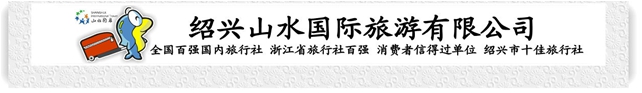 【五一·别样海岛·五星自然醒】舟山岱山、秀山、自助烧烤BBQ、篝火晚会品质纯玩二日游( 1 号车)行程单行程安排集合站点费用说明其他说明产品编号21713766949KT出发地绍兴市目的地舟山市行程天数2去程交通汽车返程交通汽车参考航班无无无无无产品亮点★欣赏秀丽海岛风光！★欣赏秀丽海岛风光！★欣赏秀丽海岛风光！★欣赏秀丽海岛风光！★欣赏秀丽海岛风光！D1D1行程详情各集散地集合出发乘车赴舟山秀山岛(车程时间约3小时)，抵达后游览【爱琴海沙滩·蓝白小镇】（免费，游览时间不少于40分钟）：三礁沙滩边上的爱琴海度假村让你恍若置身希腊爱情海。爱琴海沙滩，沙质细软金黄，蓝白的房子面朝大海，东至头头山，西接沿山道路，南临沙滩，北接村道，背靠一片绿色森林，整齐坐落在山坡上，天气好的清晨，蓝色外墙道尽人心中对于明媚的光感，形成岛上一道亮丽的风景线。蓝白小镇，因为它与众不同的颜色，而吸引来往的人，因为少有人居住，而显的静谧。后乘车前往自唐朝以来就有“蓬莱仙岛”的美誉--岱山岛，舟山群岛第二大岛，以岱山岛为主岛的岱山县也是全国12个海岛县之一，全县由379个岛屿组成。据传，秦时徐福率三千童男女为始皇寻求不死之药，曾至此岛。岛上旅游资源丰富，为省级风景名胜区。绿岛、金沙、奇礁、怪石、岩洞、古刹与渔家风情构成了独具魅力的海上仙岛风光。用餐早餐：X     午餐：X     晚餐：X   住宿舟山D2D2行程详情早餐后游览【中国海岬公园】（免费，游览时间不少于30分钟）：这里是风浪与岸礁博弈之地，海岬公园就像是一本活态的海岬地理教科书，忠实地记录了大自然潮汐运动的轨迹。后游览【台风博物馆】（免费，参观时间不少于40分钟）：展览厅利用现代媒体写实展现在我们的眼前。如若有幸体验一场风波，切身体验惊涛拍岸，浊浪排空，海风呼啸的壮蔚景观，感受台风冲击的震撼，感悟生命与自然的碰撞。后游览【灯塔博物馆】（免费，游览时间不少于30分钟）：岱山岛上的中国灯塔博物馆是国内第一个以灯塔为主题的旅游景区。景区是以世界著名古灯塔为仿造标本，汇聚了法国的阿姆德灯塔、德国的佩尔沃姆灯塔、加拿大的卡夫灯塔、挪威的考弗特斯灯塔、南非的罗本灯塔及乌拉圭的克罗尼尔灯塔、美国的波特兰灯塔等7座来自不同国家、不同建筑风格的著名灯塔。下午适时返回各集散地，结束行程！用餐早餐：×     午餐：X     晚餐：X   住宿无名称回程上车时间单价(元/人)回程上车时间单价(元/人)上虞火车站广场公交车站√08:000-0绍兴城东体育中心门口（东门）√07:000-0柯桥蓝天大剧院门口√06:200-0诸暨开元大酒店门口√06:000-0费用包含1.赠送项目：旅游帽1.赠送项目：旅游帽1.赠送项目：旅游帽费用不包含其余2中餐餐费、旅游意外险及个人消费等其余2中餐餐费、旅游意外险及个人消费等其余2中餐餐费、旅游意外险及个人消费等预订须知25人以上成团，如未成团提前三天通知，敬请谅解！ ★1.2-1.5米儿童（含车位、旅游陪同服务费、1早1正（正餐安排沙滩自助烧烤）+篝火晚会+露天KTV）：358元/人。温馨提示■温馨提示：本产品价格会根据实际成本变化作相应调整，同一团队会出现价格差异现象，以每位游客预定产品时的价格为该客人最终价格！■保险信息1.“安全出行 文明旅游”旅途中请自觉遵守社会公德，尊重当地习俗。